	contextos	Lección 61 Crucigrama Complete this crossword puzzle with words from Contextos.Horizontales 1.  una persona con buen gusto (good taste) 4.  una mujer empleada para vender en  una tienda 6.  el color de la nieveeste color es la mezcla (mix) del rojo y  el blancouna máquina (machine) que hay en los almacenes, a la que vas para pagar 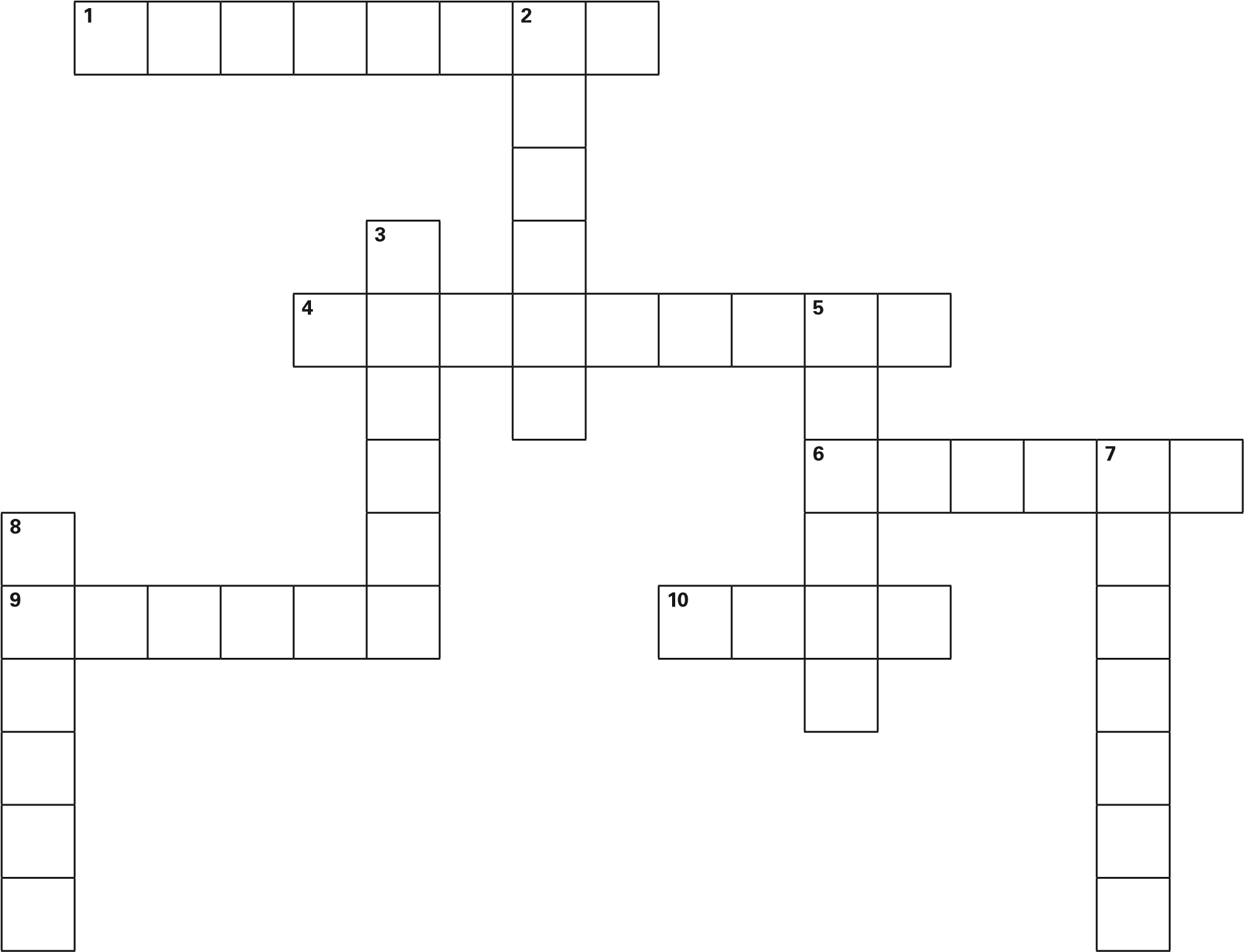 Verticalesun lugar donde una persona puede compraralgo que compras para otra persona, para hacerla feliz5.  una oportunidad para comprar a precios bajosuna persona que va a una tiendala cantidad de dinero por la que un producto se vende (is sold) o se ofrece (is offered)Nombre	Fechacontextos2 Correcto o incorrecto Make a check mark if the caption matches the image. If they do not match, write a new caption.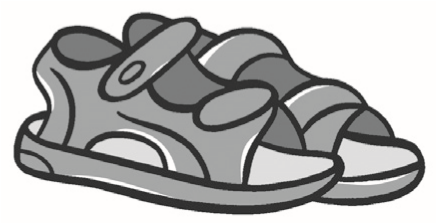 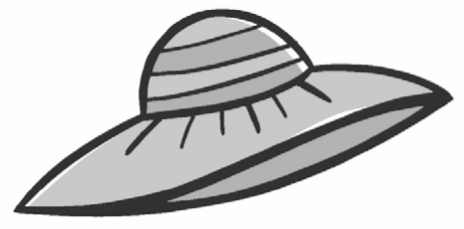 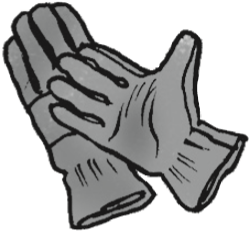 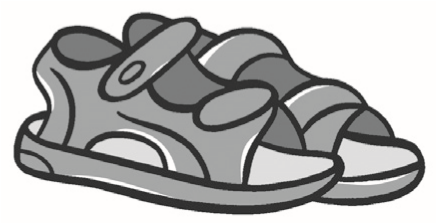 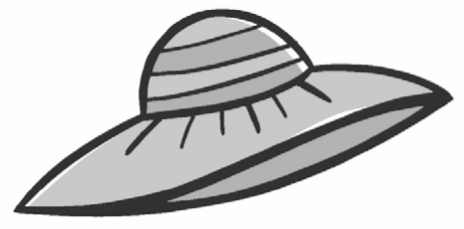 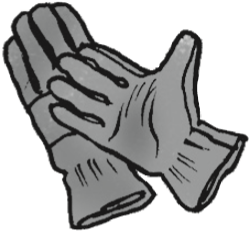 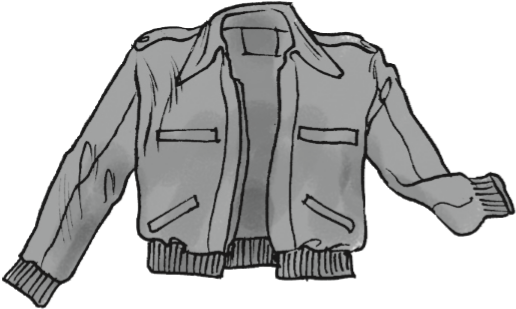 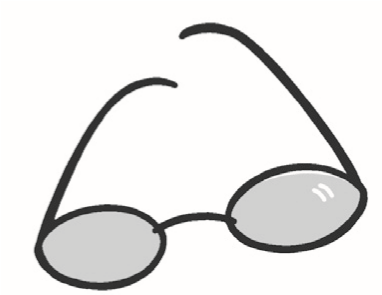 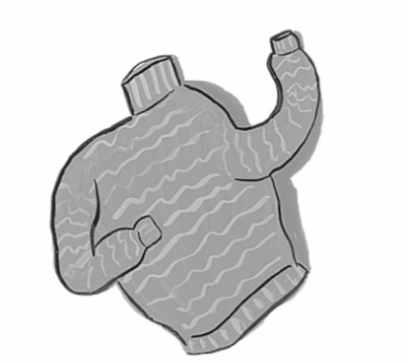 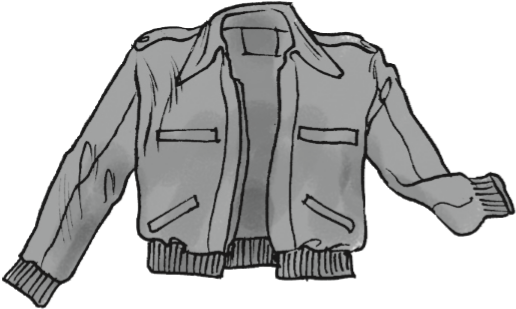 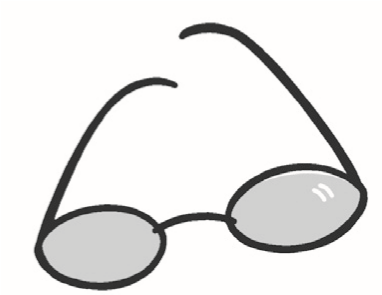 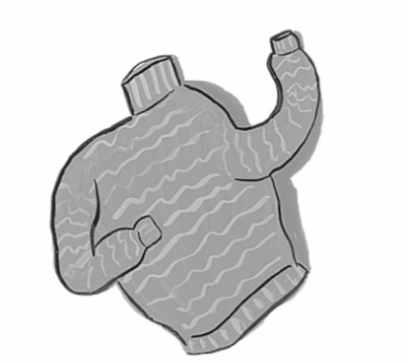 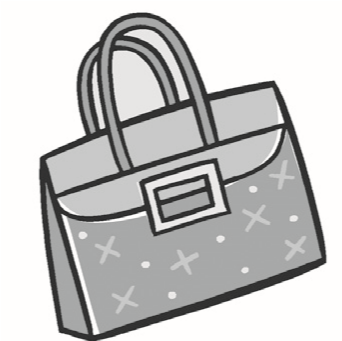 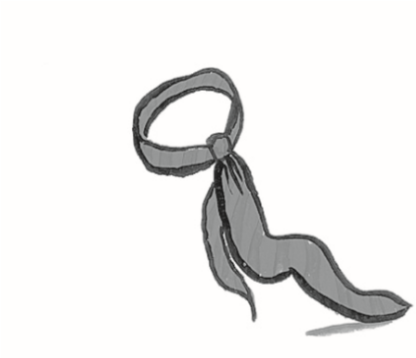 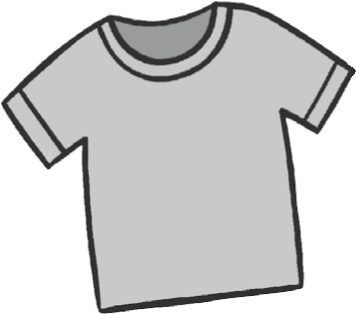 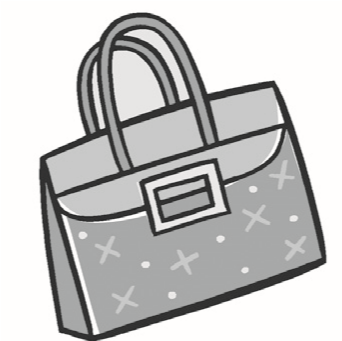 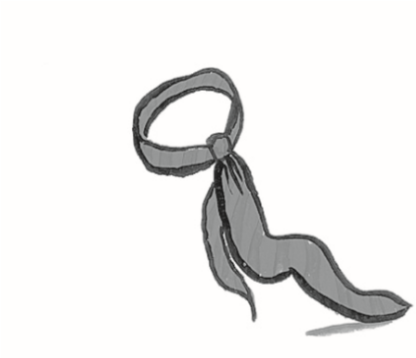 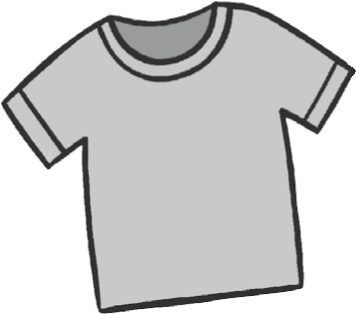 	la bolsa ❍ 	los guantes ❍ 	el sombrero ❍ 	7. 	 	8. 	 	9. 	 el traje de baño ❍ 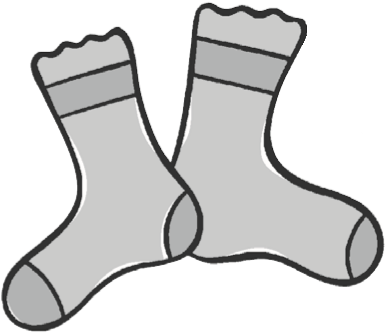 	10. 	 	11. 		12. 	 ¡A repasar! Review everything you have learned in Lección 6.1 Las compras Write three Spanish words from Contextos in each category.                            la ropa				los lugares			las personas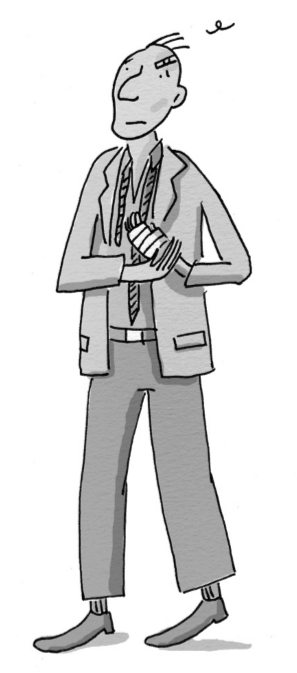 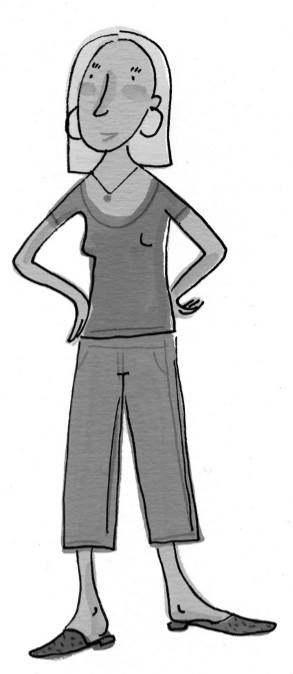 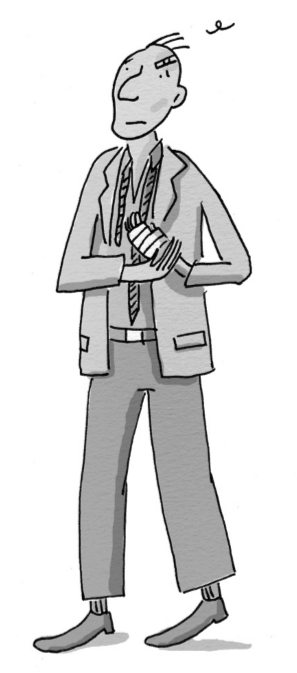 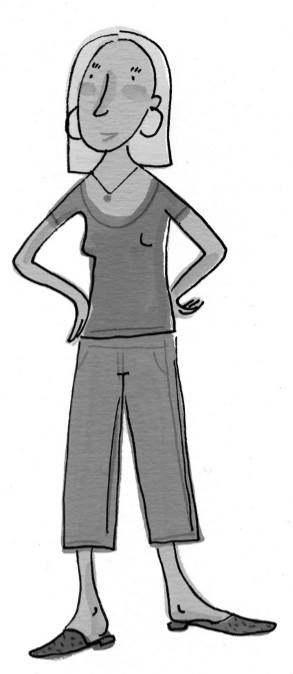 3 Analogías Complete the analogies using the words in the box. Two words will not be used.NombreFechalas sandalias 1. ❍ las gafas 2. ❍ la chaqueta 3. ❍ la camiseta 4. ❍ los calcetines 5. ❍ el suéter 6. ❍ la corbata 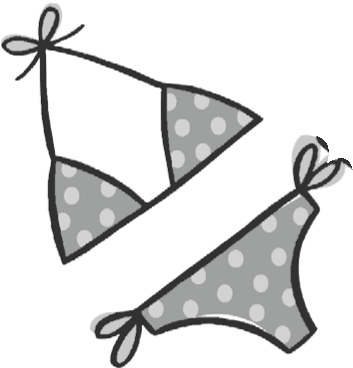 ❍ 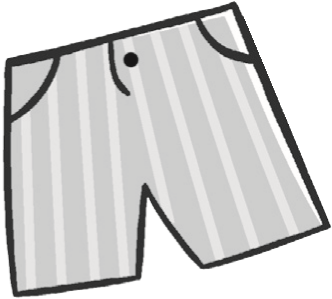 los pantalones cortos ❍ 